INDICAÇÃO Nº 373/2017Assunto: solicita possibilidade de execução de manutenção na área verde da Área de Verde na Avenida Ângelo Rampasso no Loteamento Recanto do Parque, conforme especifica.Senhor Presidente:INDICO ao Sr. Prefeito Municipal, nos termos do Regimento Interno desta Casa de Leis, que se digne Sua excelência determinar ao setor competente da Administração, para execução URGENTE de manutenção na área verde da Área de Verde na Avenida Ângelo Rampasso no Loteamento Recanto do Parque, conforme especifica.Tal medida é de extrema necessidade, pois estamos em um período de chuva, e com isso as erosões no córrego acabam prejudicando e abalando a estrutura das casas que fazem fundo a área verde, também ocorrendo a aparição de insetos e animais peçonhentos nas residências.			SALA DAS SESSÕES, 03 de março de 2017.HIROSHI BANDO    Vereador – Vice Presidente – PP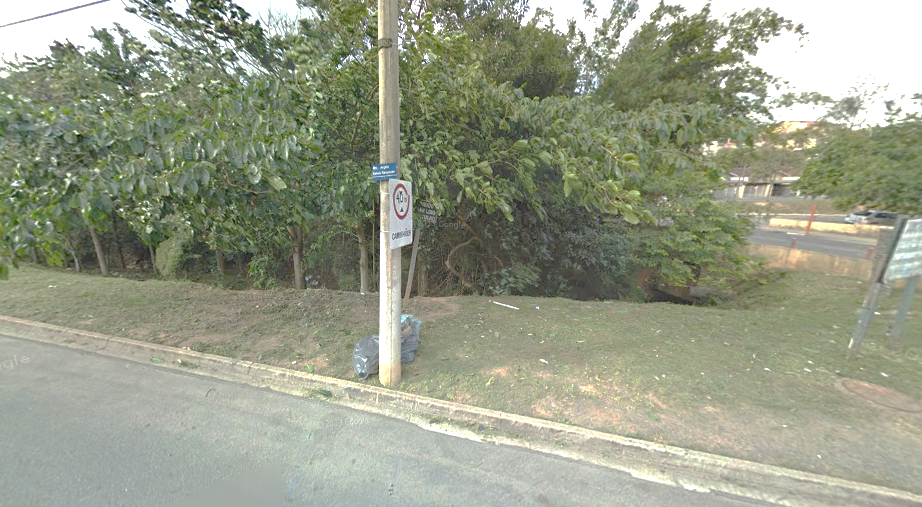 